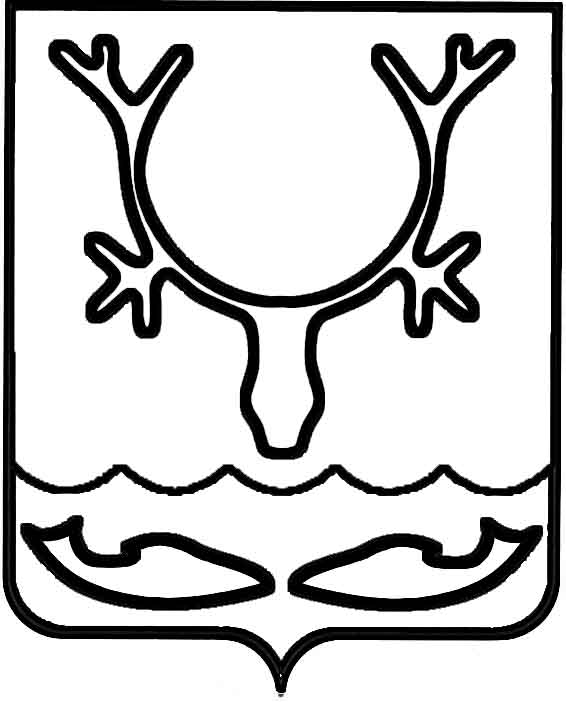 Администрация муниципального образования
"Городской округ "Город Нарьян-Мар"ПОСТАНОВЛЕНИЕО внесении изменений в административный регламент по предоставлению муниципальной услуги "Признание помещения жилым помещением, жилого помещения непригодным для проживания, многоквартирного                 дома аварийным и подлежащим сносу                                 или реконструкции, садового дома жилым домом и жилого дома садовым домом"В соответствии с постановлением Правительства Российской Федерации                    от 28.01.2006 № 47 "Об утверждении Положения о признании помещения жилым помещением, жилого помещения непригодным для проживания, многоквартирного дома аварийным и подлежащим сносу или реконструкции, садового дома жилым домом и жилого дома садовым домом" Администрация муниципального образования "Городской округ "Город Нарьян-Мар"П О С Т А Н О В Л Я Е Т:1.	Внести в административный регламент по предоставлению муниципальной услуги "Признание помещения жилым помещением, жилого помещения непригодным для проживания, многоквартирного дома аварийным и подлежащим сносу 
или реконструкции, садового дома жилым домом и жилого дома садовым домом", утвержденный постановлением Администрации МО "Городской округ "Город 
Нарьян-Мар" от 29.12.2012 № 2778, следующие изменения:1.1. Пункт 1.4 изложить в следующей редакции:"1.4 Информация об организациях, обращение в которые необходимо 
для предоставления муниципальной услуги:- Филиал ФГБУ "ФКП Росреестра" по Архангельской области и Ненецкому автономному округу.Местонахождение: 163000, г. Архангельск, пр-т Ломоносова, д. 206.Контактный телефон: (8182) 22-90-02. Электронный адрес: filial@29.kadastr.ru;- Отделение по Ненецкому автономному округу Северного филиала 
ППК "РОСКАДАСТР".Местонахождение: 166000, Ненецкий автономный округ, г. Нарьян-Мар, 
ул. им. 60-летия Октября, д. 3.Контактный телефон: (818-53) 4-24-09, (81853) 4-24-42.Электронный адрес: nao.bti.to@mail.ru.".1.2. В абзаце седьмом пункта 1.5 слова ", в государственной информационной системе Ненецкого автономного округа "Портал органов государственной власти Ненецкого автономного округа"" исключить.1.3. Пункт 2.4 изложить в следующей редакции:"2.4. Межведомственная комиссия рассматривает поступившее заявление, 
или заключение органа государственного надзора (контроля), или заключение экспертизы жилого помещения в течение 30 календарных дней с даты регистрации, 
а сводный перечень объектов (жилых помещений) или поступившее заявление собственника, правообладателя или нанимателя жилого помещения, которое получило повреждения в результате чрезвычайной ситуации и при этом не включено в сводный перечень объектов (жилых помещений) в течение 20 календарных дней с даты регистрации, и принимает решение (в виде заключения), указанное в пункте 3.5. Административного регламента, либо решение о проведении дополнительного обследования оцениваемого помещения.Администрация муниципального образования "Городской округ "Город 
Нарьян-Мар" в течение 30 календарных дней со дня получения заключения Межведомственной комиссии, а в случае обследования жилых помещений, получивших повреждения в результате чрезвычайной ситуации, – в течение 
10 календарных дней со дня получения заключения Межведомственной комиссии издает распоряжение с указанием о дальнейшем использовании помещения, сроках отселения физических и юридических лиц в случае признания дома аварийным 
и подлежащим сносу или реконструкции или о признании необходимости проведения ремонтно-восстановительных работ.Срок предоставления муниципальной услуги в случае признания садового дома жилым домом или жилого дома садовым домом либо об отказе в признании садового дома жилым домом или жилого дома садовым домом – не позднее чем через 
45 календарных дней со дня подачи заявления.". 1.4. В пункте 2.5 слова "- Постановление Правительства Российской Федерации от 21.01.2006 № 25 "Об утверждении правил пользования жилыми помещениями" ("Российская газета", № 16, 27.01.2006);" заменить словами "- Приказ Минстроя России от 14.05.2021 № 292/пр "Об утверждении правил пользования жилыми помещениями" (Официальный интернет-портал правовой информации http://pravo.gov.ru, 09.09.2021).". 1.5. В абзаце третьем пункта 2.6 слова "прав на недвижимое имущество и сделок с ним" заменить словом "недвижимости".1.6. Пункт 2.6 после слов "указанный орган представляет в комиссию свое заключение." в абзаце восьмом дополнить абзацем следующего содержания: "В случае если комиссия проводит оценку на основании сводного перечня объектов (жилых помещений), представление документов, предусмотренных настоящим пунктом, не требуется.".1.7. В абзаце втором пункта 2.7 слова ", в государственной информационной системе Ненецкого автономного округа "Портал органов государственной власти Ненецкого автономного округа"" исключить.1.8. В абзаце первом пункта 2.8 слова ", государственной информационной системы Ненецкого автономного округа "Портал органов государственной власти Ненецкого автономного округа"" исключить.1.9. В абзаце втором пункта 2.9 слова "прав на недвижимое имущество и сделок 
с ним о правах на жилое помещение" заменить словом "недвижимости".1.10. Пункт 2.13 дополнить абзацем следующего содержания:"В случае рассмотрения сводного перечня объектов (жилых помещений) 
или поступившего заявления собственника, правообладателя или нанимателя жилого помещения, которое получило повреждения в результате чрезвычайной ситуации и при этом не включено в сводный перечень объектов (жилых помещений), основания 
для отказа в предоставлении муниципальной услуги отсутствуют.".1.11. В абзаце шестнадцатом пункта 2.18 слова ", в государственной информационной системе Ненецкого автономного округа "Портал органов государственной власти Ненецкого автономного округа"" исключить.1.12. В пункте 2.23 слова ", в государственной информационной системе Ненецкого автономного округа "Портал органов государственной власти Ненецкого автономного округа"" исключить.1.13. Абзац первый пункта 3.5 изложить в следующей редакции:"3.5 Основанием для начала рассмотрения заявления и прилагаемых к нему обосновывающих документов является поступление в Межведомственную комиссию зарегистрированного заявления и документов, необходимых для предоставления муниципальной услуги, либо заключение органа, уполномоченного на проведение государственного контроля и надзора по вопросам, отнесенным к его компетенции, либо утвержденного субъектом Российской Федерации сводного перечня объектов (жилых помещений), находящихся в границах зоны чрезвычайной ситуации.". 1.14. Абзац второй пункта 3.5 изложить в следующей редакции:"Собственник жилого помещения (уполномоченное им лицо) привлекается 
к работе в Межведомственной комиссии с правом совещательного голоса и подлежит уведомлению по электронной почте или в устной форме по телефону или посредством почтового отправления о времени и месте заседания Межведомственной комиссии 
не позднее чем за 3 календарных дня до даты начала заседания.".1.15. Абзац третий пункта 3.5 после слов "не позднее чем за 20" дополнить словом "календарных", после слов "до дня начала работы комиссии" дополнить словами ", а в случае проведения оценки жилых помещений, получивших повреждения в результате чрезвычайной ситуации, – не позднее чем за 15 календарных дней до дня начала работы комиссии".1.16. Абзац пятый пункта 3.5 изложить в следующей редакции:"В случае непредставления заявителем документов, предусмотренных 
пунктом 2.6. Административного регламента, и невозможности их истребования 
на основании межведомственных запросов с использованием единой системы межведомственного электронного взаимодействия и подключаемых к ней региональных систем межведомственного электронного взаимодействия комиссия возвращает без рассмотрения заявление и соответствующие документы в течение 
15 календарных дней по окончании 30 дней с даты регистрации, за исключением проведения Межведомственной комиссией оценки на основании сводного перечня объектов (жилых помещений).".1.17. В абзаце пятнадцатом пункта 3.5 слова "решение о проведении дополнительного обследования оцениваемого помещения" заменить словами 
"об отсутствии оснований для признания жилого помещения непригодным 
для проживания".1.18. Пункт 3.5 после слов "в письменной форме и приложить его 
к заключению." дополнить абзацем следующего содержания:"Комиссия правомочна принимать решение (имеет кворум), если в заседании комиссии принимают участие не менее половины общего числа ее членов, в том числе все представители органов государственного надзора (контроля), органов архитектуры, градостроительства и соответствующих организаций, эксперты, включенные в состав комиссии.". 1.19. Пункт 3.5 после абзаца семнадцатого дополнить абзацем следующего содержания:"Участие в обследовании помещения лиц, указанных в абзаце четвертом 
пункта 7 Положения о признании помещения жилым помещением, жилого помещения непригодным для проживания, многоквартирного дома аварийным и подлежащим сносу или реконструкции, садового дома жилым домом и жилого дома садовым домом, утвержденного постановлением Правительства РФ от 28.01.2006 № 47, в случае их включения в состав комиссии является обязательным.".1.20. Абзац второй пункта 3.6 изложить в следующей редакции:"В течение 30 календарных дней со дня получения заключения, а в случае обследования жилых помещений, получивших повреждения в результате чрезвычайной ситуации, – в течение 10 календарных дней со дня получения заключения секретарь Межведомственной комиссии готовит проект распоряжения 
с указанием о дальнейшем использовании помещения, сроках отселения физических 
и юридических лиц в случае признания дома аварийным и подлежащим сносу 
или реконструкции или о признании необходимости проведения ремонтно-восстановительных работ и передает его на рассмотрение начальнику Управления.". 1.21. В пункте 5.11 слова ", в государственной информационной системе Ненецкого автономного округа "Портал органов государственной власти Ненецкого автономного округа"" исключить.2.	Настоящее постановление вступает в силу после официального опубликования.14.04.2023№564И.о. главы города Нарьян-Мара Д.В. Анохин